Консультация для родителей детей старшего дошкольного возраст«Развитие графомоторных навыкову детей старшего дошкольного возраста»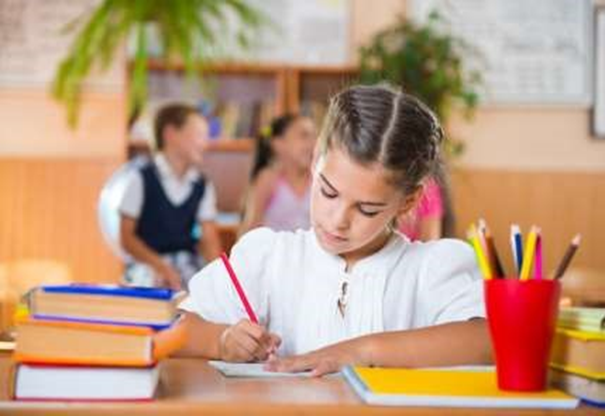 ПодготовилаУчитель –логопед Калинина Ирина Олеговна  Что такое графомоторный навык? Графомоторный навык – это навык овладения письмом.  Письмо – это сложный навык, включающий выполнение тонких координированных движений руки. Техника письма требует слаженной работы мелких мышц кисти и всей руки, а также хорошо развитого зрительного восприятия и произвольного внимания.  Неподготовленность к письму ребенка, может привести к возникновению негативного отношения к учебе, тревожного состояния ребёнка в школе.  Подготовка к письму предполагает развитие у детей: • Мелкой моторики пальцев рук. Учеными доказано, что развитие руки находится в тесной связи с развитием речи и мышления ребёнка. Уровень развития мелкой моторики – один из показателей интеллектуальной готовности к школьному обучению. Обычно ребёнок, имеющий высокий уровень развития мелкой моторики, умеет логически рассуждать, у него достаточно развиты память, внимание, связная речь.  Ориентации в пространстве, в частности, на листе бумаги, а также в общих направлениях движения (слева - направо, сверху - вниз, вперед - назад);  Чувство ритма, умение согласовывать темп и ритм движений, слово и жест;  • Изобразительных и графических умений.  Какие же упражнения необходимы дошкольнику для подготовки к письму? • Это, прежде всего, все виды изобразительной деятельности. Особое значение имеет декоративное рисование – рисование орнаментов, узоров.  Раскрашивание, с этой целью можно воспользоваться различными раскрасками. Необходимо обращать внимание на то, чтобы изображение было раскрашено достаточно тщательно, ровно и аккуратно.  • Помогает развитию графических навыков - это штриховка. Штриховка выполняется под руководством взрослого. Для упражнения в штриховке можно использовать готовые трафареты с изображением предметов  	Широко  	используются  различные  	графические упражнения в тетради в клетку: обведение клеток, составление узоров по клеткам, вписание в квадрат различных упражнений: овалов, линий, крючков и т. д. Если у ребенка нарушение графомоторных навыков, то вторичные нарушения уже идут в школе. Это такие нарушения, как дисграфия. Это частичное нарушения процесса  письма,  где ребенок не может писать слитно,  	искажает  и 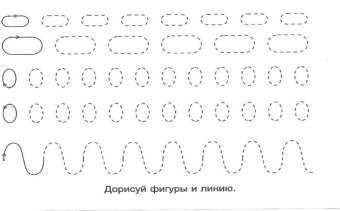 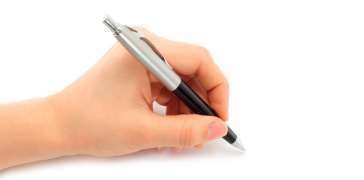 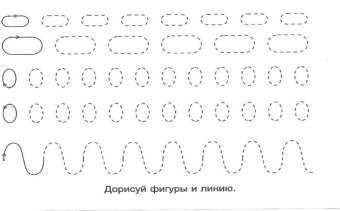 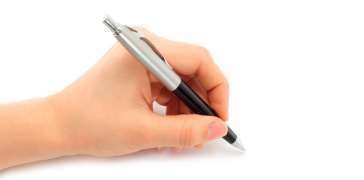 нарушение, как аграфия, т.  	е.  	полная неспособность овладеть процессом письма или потеря этого навыка.   У  	детей,  	которых нарушены графомоторные навыки, быстро устают, отличаются  	пониженной  	работоспособностью. Нарушения моторики отрицательно сказываются на развитии  познавательной  	деятельности  ребенка. Несовершенство тонкой двигательной координации кистей и пальцев рук затрудняет овладение письмом и рядом других учебных и трудовых навыков.  Для  	развития  	мелкой  моторики  	полезны следующие специальные упражнения: составление контуров предметов (например, стола, дома) сначала из крупных, а затем из более мелких палочек;  составление цепочки из 6 - 10 канцелярских скрепок разного цвета;  вырезание из бумаги какой-либо фигуры (например, елки) правой и левой рукой;  нанизывание пуговиц, крупных бусинок на шнурок, а мелких бусин, бисера – на нитку с иголкой;  сортировка бобов, фасоли, гороха, а также крупы (пшена, гречки, риса);  застегивание и расстегивание пуговиц, молний, кнопок, крючков;  завинчивание и отвинчивание шайбы, крышек у пузырьков, баночек;  доставание бусинок ложкой из стакана;  складывание мелких предметов (например, пуговиц, бусин) в узкий цилиндр;  наматывание нитки на катушку и сматывание ее в клубок;  продевание нитки в иголку;  –пришивание  	пуговиц  	и  	сшивание  	материалов  различными видами швов;  стирание ластиком нарисованных предметов;  капание из пипетки в узкое горлышко бутылочки;  надевание и снимание колечка (массаж пальцев);  втыкание канцелярских кнопок в деревянный брусок; –комканье платка (носовой платок взять за уголок одной рукой и вобрать в ладонь, используя пальцы только этой руки); и т.д.  Правила работы с рабочими тетрадями дома.  1.Постоянно контролируйте позу ребенка. Ребенок не должен горбиться, наваливаться грудью на стол, подкладывать под себя ногу и др.  2.Мебель должна соответствовать росту ребенка, свет падать слева.  3.Следить за тем, как ребенок держит ручку или карандаш, «щёпотью», собрав пальцы «горсточкой» или сжав руку в кулак.  4.Кисть и локоть не должны зависать над столом.  5. Ребенок должен нажимать на карандаш слишком сильно или слишком слабо.  6. Время работы не должно превышать 7 – 10 минут.  